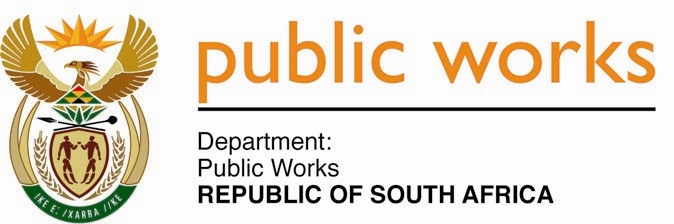 MINISTRY PUBLIC WORKSREPUBLIC OF SOUTH AFRICA Department of Public Works l Central Government Offices l 256 Madiba Street l Pretoria l Contact: +27 (0)12 406 2034 l +27 (0)12 406 1224Private Bag X9155 l CAPE TOWN, 8001 l RSA 4th Floor Parliament Building l 120 Plain Street l CAPE TOWN l Tel: +27 21 468 6900 Fax: +27 21 462 4592 www.publicworks.gov.za NATIONAL ASSEMBLYWRITTEN REPLYQUESTION NUMBER:					        	672 [NW795E]INTERNAL QUESTION PAPER NO.:				08 of 2019DATE OF PUBLICATION:					        	15 MARCH 2019DATE OF REPLY:						           11 APRIL 2019    672.	Mr D R Ryder (DA) asked the Minister of Public Works:(a) What (i) amount has been allocated for the renovations, improvements and maintenance of (aa) ministerial houses, (bb) each parliamentary village, (cc) the parliamentary precinct and (dd) all other Prestige Portfolio assets in his department’s 2019-20 budget and (ii) are the details of the planned renovations, improvements and maintenance in each case and (b) by what date(s) are these projects envisaged to (i) commence and (ii) conclude?			  			     NW795E____________________________________________________________________________The Minister of Public WorksREPLY:(a) (i)	(aa) and (bb) In respect of Cape Town the allocated amount for the facilities management contract for both Ministerial houses and Parliamentary villages is R170 025 405.  For Pretoria, the allocated amount is R5 757 000.(cc) R273 261 084(dd) R284 550 324(a)(ii) 	(a) and (b) (i) and(ii) In terms of the details of the planned renovations, improvements, maintenance, as well as details pertaining to the dates when the projects are envisaged to commence and be concluded, please see the tables below:(a) (i) (aa) 	Parliamentary Villages and Ministerial houses maintenance :  :a (i) (bb)	Parliamentary Villages:  Project details are as follows:(a) (i) (cc)	Parliamentary Precinct:  Project details are as follows:(a) (i) (dd) Directors-General Residences:PRETORIA: Project details are as follows:(ii) Project DescriptionAllocation 2019/2020(b) (i) Commencement Date(b) (ii) Completion Date1Parliamentary Villages & Official Residential Accommodation: Provide integrated Facilities Management services for a 5-year period. (Current FM)R116 713 6391 October 201430 September 20192Parliamentary Villages & Official Residential Accommodation: Provide integrated Facilities Management services for a 5-year period. (New FM)R41 160 8251 September 201930 March 20203Klippercourt 2: Upgrade of kitchen and bathroomR1 021 2311 October 201928 February 20204Oak: Implementation of Security Measures: Construction of Guard hut, installation of electric fence and cameras and monitors. R4 328 4131 October 201930 March 2020(ii) Project DescriptionAllocation 2019/2020(b) (i) Commencement Date(b) (ii) Completion Date1Parliamentary Villages:  Refurbishment of Sessional Official Accommodation. R1 214 82018 August 201518 December 20182Parliamentary Villages: Upgrading of Access Control at the three Parliamentary Villages. R675 14010 February 20159 October 20153Parliamentary Villages Routine and Sustainable maintenance and Minor upgrade of residences.R4 911 33705 April 201904 April 2022(ii) Project DescriptionAllocation 2019/2020(b) (i) Commencement Date(b) (ii) Completion Date1Marks Building: External Repairs and Renovations (Work entails the roof replacement / water proofing, repairs to sandstone walls, replacement of windows, repairs to windows and repairs to cooling towers.)Funds approved to replace air conditioning system on 5th floor and to refurbish all offices on 5th floor only. R10 796 22507 March 201631 March 20192NCOP: Total refurbishment of the building including HVAC, Electrical and Electronic installations R50 491 16711 May 201701 June 20193Maintenance Contract for Security / Access Control on the Parliamentary Precinct.R3 776 54801 November 201631 October 2019490 Plein Street building: 6th Floor: Total refurbishment for Parliament.R7 620 51911 June 201816 June 20195Parliament Precinct: Upgrade of Security at Entrances to Parliamentary Precinct, installation of additional perimeter fencing and create temporary vehicle search park, and to implement urgent enhanced security measures at various buildings.R3 000 000Tender date 02 August 2019.10 month contract period.6Parliamentary Buildings: Various Kitchens: Replace kitchen equipment and re-design 90 Plein Street kitchen.R2 157 372Tender date 27 September 2019.4 month contract period.7100 Plein Street building: External repairs and renovations and redesign of ground floor.R1 200 000Tender date 05 April 2019.12 month contract period.8Old Assembly Cape Stores: Structural Repairs R4 965 939Tender date 30 March 2019. 4 month contract period.990 Plein Street Basement: Remedial work to repair leakagesR1 226 014Tender date 30 March 2019.4 month contract period.10Parliamentary Precinct: Re-sleaving of Sewerage and Storm Water pipes.R3 242 397Tender date 29 March 2019.4 month contract period.11Stalplein: Above and underground parking: Structural Repairs to granite structures.R1 628 430Tender date 30 April 2019.12 month contract period.12Preparation for the 6th Parliament: Painting and carpeting of offices of Members.R1 227 170Tender date 30 April 201924 month contract period.13Parliamentary Complex: Official Office Accommodation: Provide integrated Facilities Management services for a 5-year period.R132 031 611October 201430 September 201914Parliamentary Complex: Official Office Accommodation: Provide integrated Facilities Management services for a 5-year period. (New contract)R43 117 525Tender date 03 May 20195 year contract period15120 Plein Street: 4th floor (create board room separate from office), 10th floor (– Upgrade kitchen) and 16th floor (minor refurbishments)R11 791Tender date 29 March 20193 month contract period16120 Plein Street Building: 8th floor: Home Affairs: Total refurbishment of the entire floor.R2 324 806Tender date 07 June 20193 month contract period 17Parliament Towers: Ground floor: Reconfiguration and upgrade of ground floor.R1 539 446Tender date 08 June 201912 month contract period.18Parliamentary Precinct: Investigate provision of additional standby / emergency power supply to the Precinct.R2 904 123Consultants to be appointed once project is approved by the Director-General6 month contract period(ii) Project DescriptionAllocation 2019/2020(b) (i) Commencement Date(b) (ii) Completion Date1Mouille Grange : Upgrading of 25 FlatsR3 000 00028 September 201927 September 20212GSE: Genadendal: Upgrade of external parking, paving and storm water drainageR1 767 0001 September 201930 May 2020(ii) Project DescriptionAllocation 2019/2020(b) (i) Commencement Date(b) (ii) Completion Date1Union Buildings: Replacement of lifts    R2 660 44211 January 2018July 20192Union Buildings: Jakaranda Projects  R3 975 527October 201912 contract3Brynterion Estate: Construction of Gate 1 & 2 as well as the Dog Unit  R29 667 268Project evaluated on the 15 March 20192 year contract4Brynterion Estate: Refurbishment of existing roads on western side of Brynterion Estate & Eastwood street entrance roads R65 286 291Tender went to Regional Bid Adjudication Committee on 12 March 2019 36 Months contract5Brynterion Estate: Construction of new command centreR29 767 500Project is in the process of finalising sketch plan, sketch plan scheduled for 15 April 201920 Months6Union Buildings: Replacement of carpets at ground floor East Wing R5 757 000September 20193 months contract7Pretoria: Facilities Management for Presidency R132 755 6821 April 20195 year contract8Union Buildings: Installation and repairs of the fire and PA System at UBR9 913 614Tender adjudicated 05 March 20196 months period9Maintenance of Ministerial housesR5 757 000As and when requiredAs and when required